СодержаниеРаздел 1. Общие сведения об учрежденииРаздел 2. Паспорт учрежденияРаздел 3. Основные приоритетные направления работы в 2021г.Раздел 4. Обеспеченность учреждения сотрудниками.Раздел 5. Патриотическое воспитание.Раздел 6. Формы и методы пропаганды здорового образа жизни Раздел 7. Работа с детьми и подросткамиРаздел 8. Работа с молодежьюРаздел. 9. Работа с семьями Раздел 10. Работа с пожилыми людьмиРаздел 11. Формы работы в период введения режима самоизоляции.Раздел 12. Анализ работы клубных формированийРаздел 13. Достижения учреждения за 2021 годРаздел 14. Сотрудники, награжденные за высокие достижения в труде в 2021году.Раздел 15. Кадровая работа.Раздел 16. Финансово-экономическое обеспечение деятельности учреждения.Раздел 17. Об исполнении муниципального задания за 2021 год. Раздел 18. Оснащенность компьютерной техникой и оборудованием.Раздел 19. АНАЛИЗ РАБОТЫ УЧРЕЖДЕНИЯ В 2021г. ПЛАНЫ И ПЕРСПЕКТИВЫ РАЗВИТИЯ МБУ «ДК «ГОРНЯК» в 2022 ГОДУ.Раздел 1. Общие сведения об учрежденииПолное наименование учреждения по Уставу – Муниципальное бюджетное учреждение «Дворец культуры «Горняк» Сокращенное наименование учреждения по Уставу – МБУ ДК «Горняк»Юридический адрес Учреждения: 456905, Челябинская область, Саткинский район, р.п. Межевой, ул. Карла Маркса, 7АТел./факс/ E-mail - Тел. (факс) 8 (351-61) 96-125,   E-mail: dk_mezhevoy@mail.ruУчредитель- Учредителем Учреждения и собственником имущества является Администрация Межевого городского поселения.Является юридическим лицом – имеет самостоятельный баланс, обособленное имущество, лицевые счета в территориальном органе Федерального казначейства.Наличие учредительного документа – Устав муниципального бюджетного учреждения «Дворец культуры «Горняк», зарегистрированный Межрайонной инспекцией Федеральной налоговой службы   по Саткинскому муниципальному району и утвержденный Постановлением Администрации Межевого городского поселения от 05.12.2011г. №107Территория обслуживания, численность населения. Численность населения муниципального образования р.п. Межевой составляет 5 097 чел.  Раздел 2. Паспорт учрежденияРаздел 3. Основные приоритетные направления работы в 2021г.Муниципальное бюджетное учреждение «Дворец культуры «Горняк» осуществляет свою деятельность на основе запросов и потребностей населения, активно используя средства и формы организации досуга, расширяя спектр культурных услуг. Задача поддержать тех, для кого занятия всеми видами творчества становятся предпочтительным времяпрепровождением.  2021г. Приоритетными направлениями работы МБУ «Дворец культуры «Горняк» были патриотическое воспитание и проведение мероприятий в рамках юбилейного года р.п. Межевой и 95 летия Саткинского муниципального района.Реализация целей и задач была организована по следующим направлениям:- организация деятельности любительских объединений;- организацию культурно – массовых и информационно-просветительских мероприятий;- организация краеведческой-поисковой деятельности;- широкий охват населения культурно- досуговыми мероприятиями, через организацию выездных творческих агитбригад; - развитие и поддержка жанров современного народного творчества;- поддержка талантливых артистов-любителей;- подготовка сценарного, репертуарно-методического материала;- обеспечение единого информационного пространства, освещение деятельности МБУ «ДК «Горняк» р.п. Межевой в сети Интернет;- обеспечение доступности услуг культуры социально менее защищенным слоям населения через нестационарное обсаживание;-обеспечение культурно-досуговой деятельности по приобщению детей и взрослых к культурной жизни поселка;- привлечение новых участников творческих коллективов;- рост уровня проводимых Учреждением мероприятий;Одним из главных аспектов в культурно-досуговой деятельности является изучение духовных запросов населения, работники учреждения культуры имеют точное представление об интересах людей разного возраста, социального положения, что дает возможность правильно составить перспективные планы работы на год.Цель МБУ «ДК «Горняк» - развивать и сохранять духовное наследие, участвовать в решениях социальных проблем, содействовать улучшению социального состояния общества путем предоставления гражданам качественных культурных услуг, формировать единое культурное пространство, стремиться быть постоянно действующим центром культуры поселка, используя и воплощая новые технологии, инновационные подходы, сохраняя нашу культуру детям и внукам. Стала доброй традицией проводить семейные праздники, концертные программы, развлекательные программы в рамка акции «Выходной проводим ВМЕСТЕ».В использовании клубных форм в деятельности МБУ «ДК «Горняк» способствуют совершенствованию творческих способностей, раскрытию таланта жителей, обмену опытом между учреждением культуры района. В деятельности учреждения преобладают такие формы как: концерты художественной самодеятельности, фестивали, конкурсы, выставки, народные гулянья, акции, театрализованные представления, вечера отдыха, спектакли, тематические праздник.Раздел 4. Обеспеченность учреждения сотрудниками.Раздел 5.Патриотическое воспитание: Очень приятно отметить то, что работники клубного учреждения не забывают людей, в чьи судьбы черной отметиной легла Великая Отечественная война. Их остается все меньше и меньше этих живых свидетелей истории, время берет свое, они постепенно уходят от нас. Непосредственное общение с людьми пожилого возраста, теми, кого можно назвать живой легендой, героями прошлого и примером для подражания в настоящее время, является важным воспитательным моментом для подрастающего поколения. В свою очередь молодое поколение участвует в подготовке и проведении праздничных концертов, митингов, вечеров памяти. В этом просматривается своеобразная связь поколений. Такие мероприятия напоминают о критических и героических моментах истории нашей Родины, рассказывают о её легендарных победах и подвигах, дарят радость общения, возрождают в душах гордость за Россию, заряжают положительной энергией и людей старшего возраста и молодых. Основными формами работы в этом направлении являлись: концерты, митинги, акции: «Защитникам Отечества посвящается…» праздничный концерт; «Для нас победная весна», литературно-музыкальная композиция, посвящённая Дню Победы в Великой Отечественной войне; Районный фестиваль "Подарок ветерану", праздничная акция; "Живая память", митинг, возложение венков к обелиску павшим в годы Великой Отечественной войны, «Бессмертный полк» - акция. Отделом нестационарного обслуживания ведется постоянна работа с ветеранами, это посещение на дому, организация встреч, концертные программы в доме Ветеран, акции добра. Это очень важный аспект взаимодействия с людьми, часто лишенными общения в связи со здоровьем.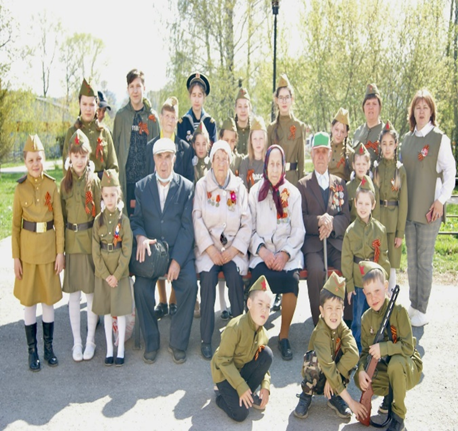 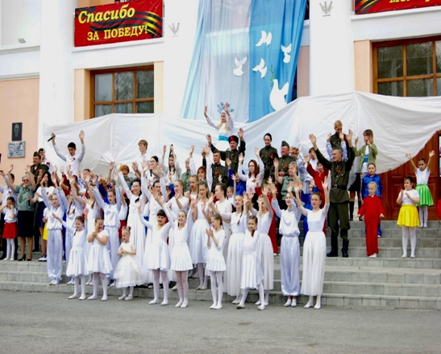 Раздел 6.Формы и методы пропаганды здорового образа жизни Основная цель наших мероприятий – доведение до молодого поколения информации о негативном влиянии алкоголя и наркотиков на растущий организм, о вредных последствиях их употребления, о связи употребления наркотиков и спиртных напитков с совершаемыми преступлениями. Очевидно, что максимальной возможностью при проведении профилактики и пропаганды здорового образа жизни обладают наши работники культуры, которые имеют постоянный контакт с детьми и подростками, которые могут уловить те нюансы состояния и поведения, зачастую ускользающие от родителей. Основными формами и методами пропаганды здорового образа жизни являются: Беседы; Тематические часы; Спортивные программы, акции, круглые столы, беседы, онлайн акции. Специалисты учреждения постоянно ищут новые формы вовлечения детей и молодежи в культурное пространство, находят новые формы организации досуга для молодежи. В этом году в учреждение пришло работать два молодых специалиста, в связи с этим расширилась возможности вовлечения в творческие коллективы большего количества подростков тем самым отвлекая их от дурных привычек.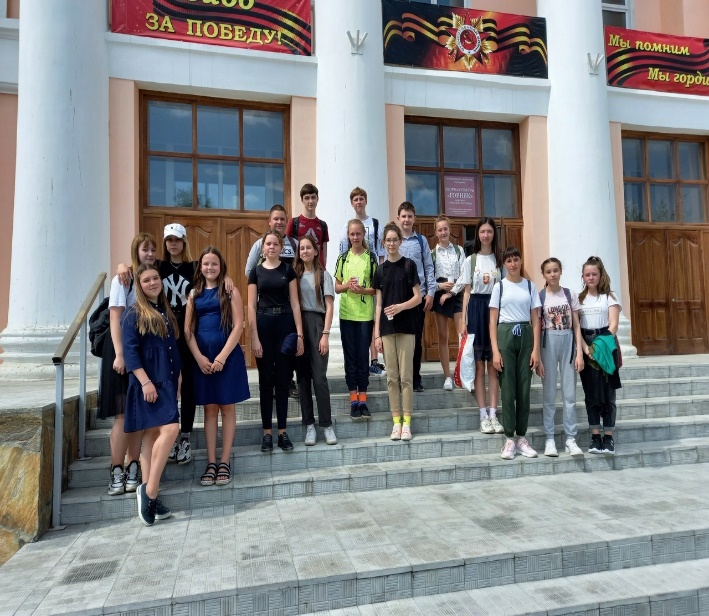 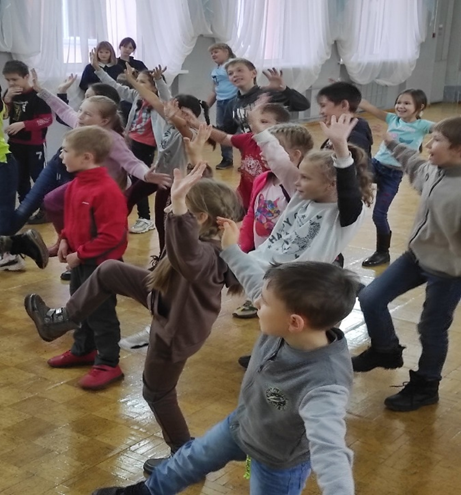 Раздел 7. Работа с детьми и подросткамиЗадачи работников культуры по работе с детьми и подростками – разбудить уважение к себе и другим, помочь им выбрать правильный путь будущей жизни, помогая юным гостям выразить себя в творчестве. Развитие способностей, формирование творческой личности, воспитание чувства гордости за нашу Родину — вот те задачи, которые ставят перед собой работники учреждения при подготовке и проведении мероприятий для детей и подростков. Перед специалистами ставятся задачи: контроль за посещением кружков, совместная деятельность с общеобразовательными учреждениями. Разрабатываются различные сценарии проведения мероприятий, очень часто мероприятие проводит сказочный персонаж. Формы мероприятий, проведённых с детьми очень разнообразны: различные игровые программы с элементами театрализации, театрализованные и познавательные конкурсные программы, игры-путешествия, спортивные и культурно-развлекательные программы, конкурсы, викторины, квесты, интеллектуальные игры, часы истории. Для детей и подростков в 2021 году проведено 109 мероприятия, на которых присутствовало 4 809 детей и подростков.  Одной из составляющей цели работы с детьми и подростками является создание необходимых условий для организации свободного времени. Для этого и функционируют детские клубные формирования различных направлений. Всего во Дворце культуры для детей и подростков в возрасте до 14 лет осуществляли свою деятельность 14 клубных формирований в которых занимаются 226 человек.Анализируя работу Дворца культуры в 2021 году с детьми и подростками, можно отметить следующие положительные моменты:возросло количество мероприятий для детей по сравнению с прошлым годом; по-прежнему качественно обеспечена преемственность воспитания детей в сети клубных формирований;поддерживается и совершенствуется уровень качества и нравственной, эстетической, художественной ценностей мероприятий;расширились социальные связи в работе с детьми и подростками;сохраняются традиционные и создаются новые форм работы с детьми и подростками. Однако есть и недостатки, которые ДК учел при составлении плана работы на будущий год. В связи с этим в 2021году необходимо продолжать работу по следующим направлениям:организовать работу по подготовке и проведению массовых мероприятий, направленных на пропаганду здорового образа жизни детей и подростков;уделить особое внимание организации досуга детей в каникулярный период времени.уделить особое внимание преемственности среди сотрудников в работе с детьми и подростками;  активизировать работу по охвату всех категорий детей и подростков;усилить маркетинговую работу по данному направлению деятельности ДК.Раздел 8.Работа с молодежьюМолодежь – одна из сложных возрастных категорий. Использование свободного времени молодежью является своеобразным индикатором ее культуры, круга духовных потребностей и интересов конкретной личности молодого человека. Практика молодежного досуга показывает, что наиболее привлекательными формами для молодежи является музыка, танцы, игры, ток-шоу. На базе учреждения организованы спортивные секции «Бокс» и «Тхэквондо» в которых занимаются молодые ребята, многие из которых принимают участие в соревнованиях высокого уровня и становятся призерами. Успехи и достижения молодых спортсменов учреждение пропагандирует в своих социальных сетях, как пример для подражания.    Работая с молодежной аудиторией, учреждение придерживается не только развлекательного направления в работе, но и старается развивать у лиц данной категории духовно-нравственные качества, чувства патриотизма и ответственности за самого себя и своих товарищей. Так активно молодые люди привлекаются в волонтёрское движение, совместно с молодыми людьми были подготовлены и проведены акции «Помоги ветерану», «Я гражданин России», «Новогоднее поздравление Деда Мороза» - эта акция была проведена в канун Нового года и была нацелена на подготовку подарков малоимущим семьям и адресное поздравление детей в семьях этой категории. Сами ребята нашли спонсоров, которые предоставили автомобиль и поучаствовали в подготовке новогодних подарков. С приходом молодого специалиста, который работает с данной категорией возобновил работу полюбившийся молодежи клуб «Поэтический чай» — это площадка, где с удовольствием собираются молодые музыканты, поэты, художники и представляют свое творчество. Учреждение не останавливается на имеющихся формах работы, а находится в постоянном пояске новых форм и направлений.   Для молодежной аудитории было проведено 86 мероприятия, присутствовало на них 4730 человек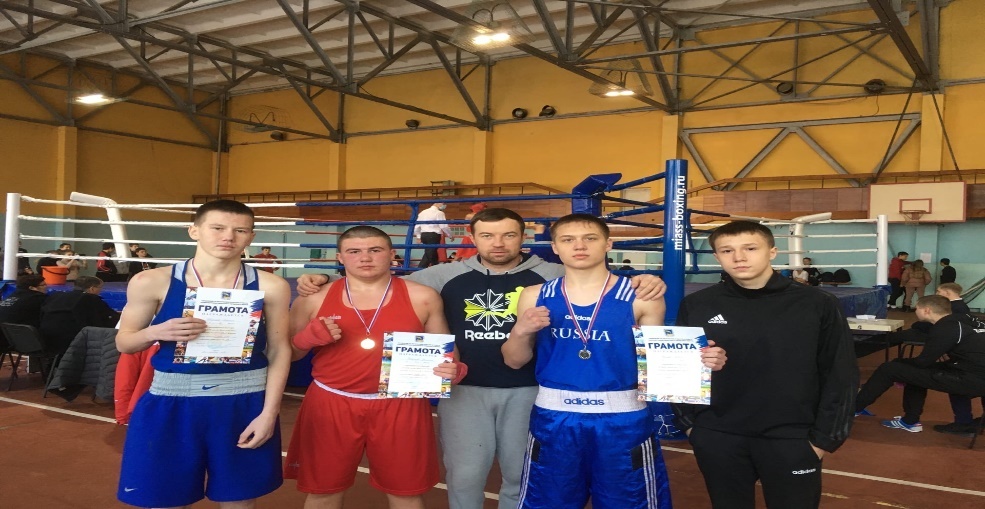 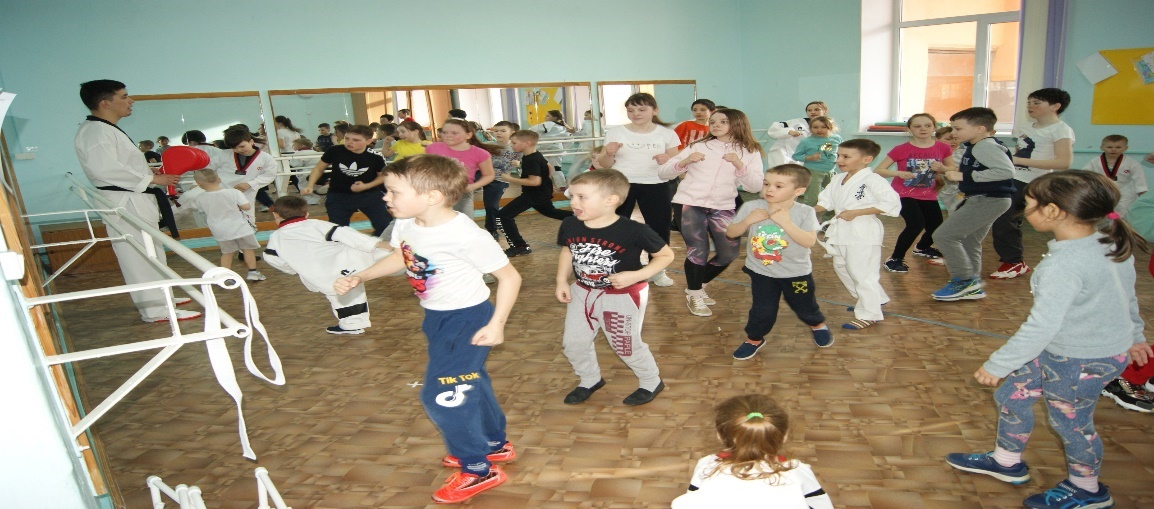 Раздел 9.                                                                                        Работа с семьями Работники клубного учреждения принимают активное участие в работе с семьями, решают такие задачи, как - укрепление семейных традиций и связи поколений; здорового образа жизни и благоприятных условий воспитания детей; популяризация активных и позитивных форм семейного досуга и отдыха и многое другое. В учреждении проводятся чествования многодетных семей, отмечают другие мероприятия, связанные с организацией семейного досуга и работой, направленной на сохранение и преемственность семейных традиций. 15 мая 2018 года мероприятие, посвященное Международному дню семьи, проходило под названием "Озорная семейка", это была квест-игра, мероприятие, посвященное Дню добра и уважения «Бабушки и внуки - лучшие друзья». В этом году одной из важнейших задач была работа, нацеленная на проведения совместного досуга детей и родителей, были организованы и проведены такие мероприятия- «Выходной проводим вместе», совместные мастер классы, участие в мероприятиях и концертах всей семьей.Проводится «Семейная мастерская», которая послужила мостиком, объединяющим детей и родителей. Один из циклов занятий назывался «Куклотерапия», такая мастерская, где на ряду с изготовлением куклы можно в беседе поднимать интересные темы для обсуждения отношений детей и родителей. Такие встречи нацелены на сближение, оказание психологической помощи в решении конфликтов детей и родителей. Совместные посещения "семейной мастерской" дали родителям узнать, какие их дети талантливые, а детям - их родители самые интересные. Данная форма работы - совместное творчество детей и родителей - не только формирует хорошие доверительные отношения между ними, но и оказывает положительное влияние на развитие ребенка и приучает его сотрудничать.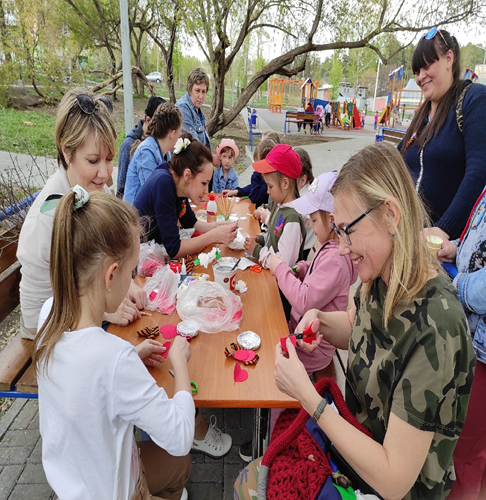 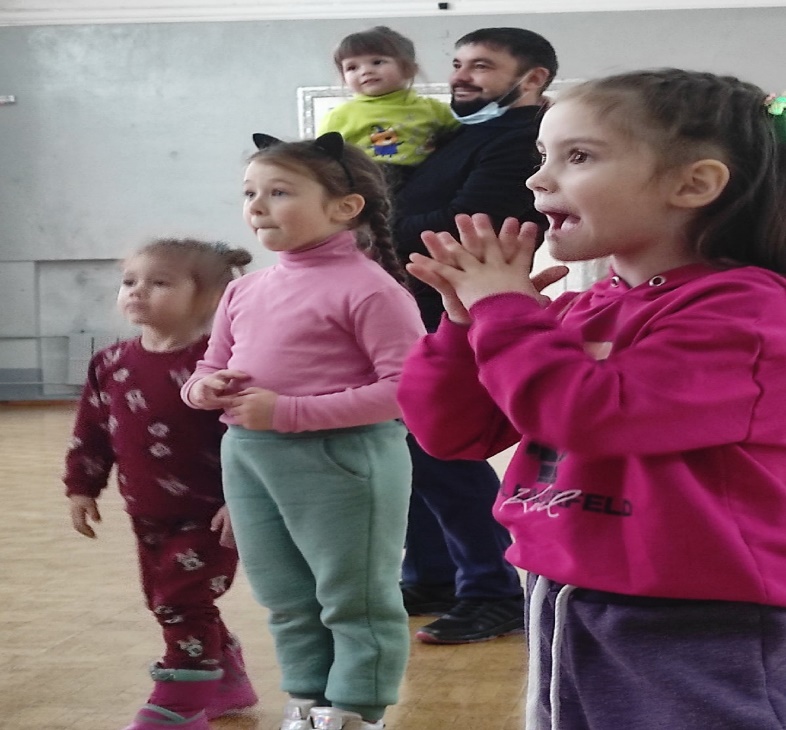 Раздел 10. Работа с пожилыми людьмиОсновной задачей при работе с пожилыми людьми является организация досуга, вовлечение их в культурную, творческую деятельность, благодаря чему пенсионеры могут вести интересную и полноценную жизнь. Для этого проводятся мероприятия по следующим направлениям: • развлекательные мероприятия для организации досуга пожилых людей; • военно-патриотические мероприятия; • мероприятия профилактического характера, для поддержания здорового образа жизни у пожилых людей; • кружковая деятельность - для развития творческих способностей у людей пожилого возраста; работе с этой категорией людей всегда уделялось особое внимание. Формы проведения мероприятий для пожилых разнообразны: чествования на дому, вечера отдыха, концерты, интеллектуальные игры, конкурсные программы: "Поздравь ветерана", акция; «Для нас победная весна» праздничный концерт, «Не забыть нам этой даты» митинг, «Мы из 90", вечер отдыха; «Комсомол – моя судьба»; «Бабушки и внуки – лучшие друзья». Большой популярностью среди пожилого населения пользуется «Школа компьютерной грамотности» данный проект был нацелен на обучение людей старшего поколения компьютерной грамотности и успешно реализовывается.    Социальный проект является актуальным в решении задач по социальной адаптации пожилых людей к современной информационной среде. 
Основной задачей проекта является предоставление возможности пожилым людям общаться посредством сети Интернет со своими близкими, живущими в других городах, пользоваться интересующей их информацией, развивать творческие способности. Все это в комплексе способствует улучшению качества жизни людей старшего поколения.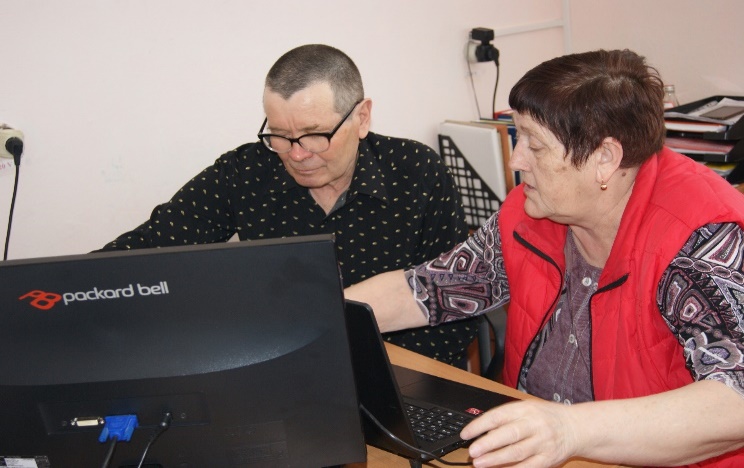 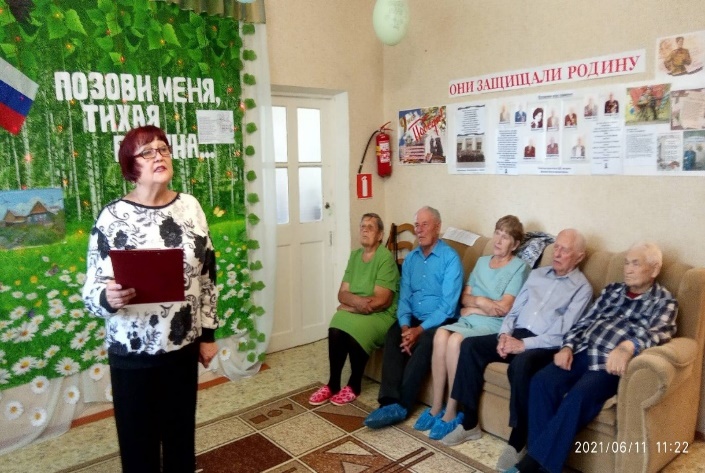                               Информация о проведённых мероприятиях, работа с людьми ОВЗ     Особая роль уделяется организации досуга для людей с ограниченными возможностями. Организаторы досуга стараются учитывать их предпочтения, особенности психологии и здоровье. В частности: - литературно-музыкальный вечер «Люблю тебя моя Россия», час толерантности «Протяни руку помощи», «Споемте друзья», «От всей души». Специалистами учреждений культуры налажена тесная связь с пожилыми людьми поселения. Они посещают концерты   художественной самодеятельности, принимают участие в праздничных программах, посвященных календарным праздникам. Стала традицией поздравления инвалидов с юбилеем на дому. Дети готовят праздничные открытки и поделки.      В МБУ «ДК «Горняк» своим творчеством радует присутствующих самодеятельный коллектив –   ветеранов «Парус надежды». Жизнь людей не сводится к удовлетворению только материальных и биологических потребностей. Полноценное человеческое существование предполагает удовлетворение социальных, психо – эмоциональных и духовных потребностей. Деятельность учреждений культуры является одним из способов адаптации, пожилых людей, инвалидов, в процессе которой удовлетворяются высшие человеческие потребности и реализуются способности.Раздел 11. Формы работы в период введения режима самоизоляции.В связи с распространением короновирусной инфекции и переходом в режим самоизоляции учреждение перестроило свою работу в новом формате. За отчетный период в режиме изоляции специалисты работали с целью сохранения аудитории и привлечения новых участников в клубные формирования, а также для проведения досуга с пользой для жителей всех категорий граждан. Сложившаяся ситуация предполагала поиск новых форм и методов работы. В связи с этим были подготовлены онлайн – акции, мастер-классы, была подобрана интересная и актуальная информация для подписчиков групп в социальных сетях, состоялись челленджи, викторины, онлайн - конкурсы, были подготовлены видео ролики различной        направленности. Очень грамотно представили свою работу специалисты клубных формирований. Заранее спланировав работу в социальных сетях, каждый специалист учреждения культуры представил мастер - классы каждый по своей непосредственной деятельности. Страничка в социальных сетях была оформлена по всем правилам, творчески, ярко, что, несомненно, привлекало внимание участников.  Для разнообразия работы были созданы агитбригады, которые проводили мероприятия на улицах, во дворах, в сквере и площади у Дворца культуры. Организация такой формы творческой работы принесла свои плоды, стала необходимой для общения с жителями во время вынужденной изоляции. Агитбригады стали интересной и необходимой формой общения во время празднования Дня Победы, День России, прошли юбилейные концерты, посвященные празднованию 80-летнего Юбилея поселка. За время самоизоляции специалисты учреждения культуры не только сохранили аудиторию, но и смогли привлечь огромное количество желающих поучаствовать в мероприятиях, предоставленных для проведения досуга.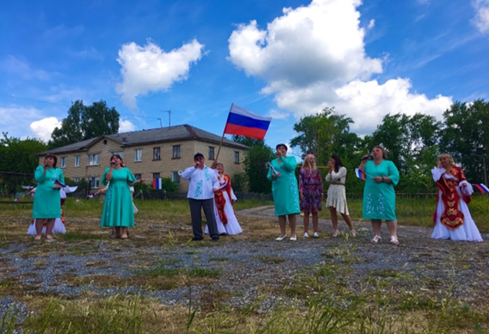 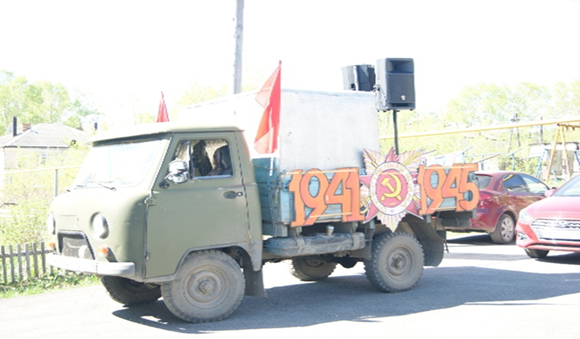 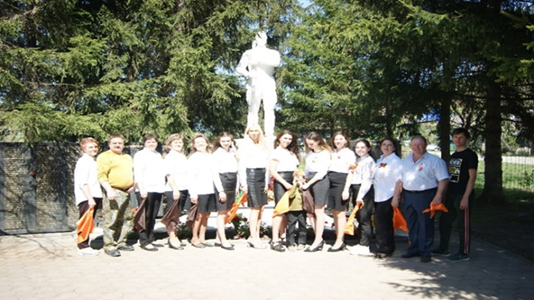 (благодарность от жителей) Молодцы!!! Спасибо большое за концерт! За доставленное удовольствие, за возможность на карантине послушать военные песни в вашем исполнении!!! Пела вместе с вами и плакала, вспоминая наших Ветеранов! Будьте все счастливы и здоровы!Раздел 12. Анализ работы клубных формированийРабота по реализации одного из основных направлений деятельности Дворца культуры – развитию самодеятельного художественного творчества – проводилась в соответствии с годовым планом работы, планами работы на месяц.      Коллективы художественной самодеятельности в 2021, в рамках своей деятельности:- организовывали   систематические занятия в формах и видах, характерных для данного клубного формирования (репетиция, тренинг, занятие и т.п.);- проводили творческие отчеты о результатах своей деятельности (концерты, показательные занятия, мастер - классы);- участвовали в общих программах культурно-досугового учреждения;- принимали участие в муниципальных, региональных, общероссийских и международных фестивалях, смотрах, конкурсах, культурных программах.      Всего в течение года клубными формированиями были организованы и проведены:концертные программы;театральные постановки;открытие занятия;творческие вечера;выездные концерты. Анализ развития жанров самодеятельного художественного творчества показывает, что наиболее популярен среди жителей хореографический жанр, вокальное искусство и театр моды.Стоит отметить, что репертуарная политика в каждом коллективе носит разноплановый по тематике произведений характер, включает как произведения, предназначенные на весь состав коллектива, так и на мелкие формы (дуэты, трио, квартеты, сольные номера). Руководители коллективов используют в своей работе смешение разных стилей и жанров, что позволяет номерам быть яркими и запоминающимися.В 2021 году клубные формирования осуществляли свою деятельность:по принципу частичной самоокупаемости с использованием средств Учреждения, а также за счет средств, полученных от собственной деятельности;по принципу полной самоокупаемости, с использованием средств участников клубного формирования, а также средств, полученных от собственной деятельности, и иных средств. Деятельность клубных формирований МБУ ДК «Горняк» часто освещалась средствами массовой информации:статьи в газетах «Саткинский рабочий», «Метро»;Раздел 12. Достижения учреждения за 2021 годУчастие коллективов Дворца культуры «Горняк «в фестивалях и конкурсах в 2021 годуКлубные формирования продолжают являться важным инструментом в выявлении творческих дарований, давать плодотворные и значимые результаты, создавать необходимые условия для личностного развития, художественного творчества и профессионального самоопределения. Общее количество участников, посещающих ДК «Горняк» – 490 человек. Наиболее востребованные по жанрам коллективы: вокальные, театральные, хореографические, театр моды, спортивные, коллективы прикладного творчества. Результативность обучающего процесса характеризуют достижения участников коллективов в фестивалях и конкурсах разных уровней:  Раздел 14.  Сотрудники, награжденные за высокие достижения в труде в 2021году. Захаренко Марина Викторовна -Почетной грамотой Законодательного собрания Челябинской области, Фролова Надежда Владимировна – Благодарственным письмом Законодательного собрания Челябинской области.Раздел 15.  Кадровая работаЦель всей кадровой работы в МБУ «ДК «Горняк»  в 2021 году заключалась в  формировании и совершенствовании профессионального мастерства  кадрового корпуса учреждения, способного на высоком уровне выполнять свою миссию: «Способствовать достижению основной цели учреждения - развитие социальной активности  и творческого потенциала населения через организацию содержательного досугового пространства средствами досуговой деятельности.Приоритетные направления кадровой работы на 2021 остались неизменными:совершенствование мастерства работников культуры, повышение их профессиональных качеств;создание условий для успешной работы, влекущей за собой удовлетворенность работников жизнедеятельностью учреждения;подбор и расстановка кадров в соответствии с потребностями и необходимостью; стимулирования результативной деятельности работников (через формы материального и морального поощрения);обеспечение социальной защиты работников учреждения культуры Повышение квалификации работниковРаздел 16.  Финансово-экономическое обеспечение деятельности учрежденияРаздел 17. Об исполнении муниципального задания за 2021 год Раздел 18. Оснащенность компьютерной техникой и оборудованием.Раздел. 19 АНАЛИЗ РАБОТЫ УЧРЕЖДЕНИЯ В 2021г. ПЛАНЫ И ПЕРСПЕКТИВЫ РАЗВИТИЯ МБУ «ДК «ГОРНЯК» В 2022 ГОДУ.Слабые стороны1) Недостаточное PR-сопровождение Дворец Культуры нуждается в улучшении имиджа и расширении зон узнаваемости через работу со СМИ, более целенаправленное освоение онлайн пространства, рекламную деятельность и адресную работу с посетителями и партнерами. Необходимо пересмотреть систему финансирования данного направления и внедрить критерии эффективности.2) Существует так же проблема организации досуга для детей, подростков, а особенно молодежи. К тому же, молодежь является именно той социальной группой, которая больше, чем другие, располагает свободным временем. Необходимо отметить, что проживание в небольшом поселке характеризуется кризисным состоянием производственной и социальной сфер, низким уровнем жизни населения, территориальной изолированностью, удаленностью от культурных центров, отсутствием разнообразия возможностей в проведении досуга. На сегодняшнем этапе необходимо изучить основные предпочтения молодежи – это значит понять ее жизненные приоритеты, ценности, позиции, взгляды и идеи. Работа специалистов, взаимодействующих с детьми и молодежью, должна быть нацелена на то, чтобы привить молодежи стремление к познанию культуры, существующей не только для того, чтобы изучать её, а прежде всего для реализации личности в ней. В последние годы заметно обострилось противоречие между потребностью молодежи использовать досуг как сферу удовлетворения творческих потребностей, самоутверждения, полноценного общения и неумением реализовать себя в свободное время. Отличным качеством культурного молодежного досуга является эмоциональная окрашенность, возможность привнести в каждую возможность заниматься любимым делом, встречаться с интересными людьми, быть участником важных событий. При этом особое значение имеет творческая деятельность специалистов учреждения. Многое зависит именно от них, от их умения предложить интересные формы отдыха, развлечений, услуг и увлечь, повести за собой. Кадровый вопрос играет важную роль в решении проблемы досуга подростков и молодежи. Те любительские объединения для данной категории которые существуют сегодня на базе ДК не могут удовлетворить все потребности этих возрастных категорий. Необходимо развивать новые направления работы исходя из потребностей возрастных групп, для этого необходимо изучать интересы и запросы школьников и молодежи и стараться предоставить возможность для самореализации.3) Недостаточный уровень внебюджетных доходовРазвитие Дворца культуры требует вложений, которые могут быть произведены преимущественно из средств, полученных от приносящей доход деятельности. В этой связи существует необходимость увеличения уровня внебюджетных доходов. Зоной развития в этом направлении является увеличение количества платных мероприятий и студий, дальнейшее развитие концертной площадки, сдача помещений в краткосрочную аренду. Решение данной проблемы усложняется тем, что в поселке проживают преимущественно люди пенсионного возраста, эта категория имеет небольшие доходы, и, следовательно, низкую платежеспособность. Цена билета для этой категории граждан снижена.4) Организация работы клубно- досуговых формированийНедостаток активностей для подростков и взрослых. Слабое наличие направлений, связанных с научно-техническим творчеством, современными медиа. Недостаточная загруженность в утренние часы и выходные дни.5) Недостаточно проявленная уникальность ДК «Горняк»Сегодня ДК является достаточно типовым культурно-досуговым учреждением, ему не хватает собственного уникального имиджа, позиционирования на карте района.Концептуальный блок1.Миссия — развивать творческое начало в детях и взрослых, создавая основу для будущих успехов и яркие воспоминания на всю жизнь.2.Цели:раскрытие творческого потенциала и развитие креативности детей и взрослых;развитие социальных навыков: способностей к командной работе, умения создавать проекты, уверенности в себе, ценностей познания и созидания;создание локального сообщества творческих и социально-активных детей, родителей и жителей поселка, участвующих в социально-культурном развитии территории.3.Задачи:создание открытого, дружелюбного пространства и атмосферы, вдохновляющей творческую активность;представление широкого спектра культурно- досуговых услуг высокого качества и создание возможностей для освоения разнообразных творческих практик на высоком уровне;повышение узнаваемости Дворца культуры, успешное позиционирование на культурной карте района;развитие культуры участия, привлечение пользователей к разработке и внедрению новых услуг, развитие добрососедских практик;развитие инновационной и проектной деятельности, внедрение современных форматов творческого досуга и просветительской работы. Таким образом, уникальное предложение Дворца культуры заключается в следующем. Пробуждение творческого начала и развитие потенциала пользователей осуществляется через три взаимосвязанных практики:Развитие творческого мышления, креативности как способности создавать новые идеи;Развитие социальных навыков как умения реализовывать идеи и быть успешным в различных областях;Предоставление возможности применить полученные знания и навыки в реальной социальной среде через культуру участия и создание проектов для своего поселка;	Взаимосвязь творческого мышления, социальных навыков и развития территории позволяет успешно позиционировать Дворец на карте района, а также создают единую платформу для развития различных направлений работы, образовательных, творческих и событийных практик ДК.	Раскрытие творческого потенциала и способности создавать новые идеи нуждаются в открытой среде, демократичном пространстве, где есть место свободе, фантазии, радости. Дворец культуры призван стать местом, где есть возможность творческого поиска, самовыражения, созидания.Таким образом, ДК призван развивать творческий потенциал как ресурс для личностного развития ребенка и взрослого, помогающий в достижении успехов в учёбе, профессии, взаимоотношениях с окружающими, и в конечном итоге, в построении счастливой жизни.В целом развитие Дворца культуры «Горняк» предполагает движение в двух взаимодополняющих направлениях:уникальность, т. е. формирование собственного имиджа и особого места на культурной карте Саткинского района,стандартизация, т. е. организация работы учреждения в соответствии с современными стандартами, предъявляемыми к культурному пространству.Информационная насыщенность пространства. Находясь в ДК, посетитель должен получать максимально доступную информацию об услугах в современной, привлекательной форме. Навигационные указатели, стенды для афиш и объявлений, стойки для прессы и раздаточных материалов, секторы с информацией о кружках — должны быть оборудованы на каждом этаже. Кроме того, предполагается использование дополнительных мультимедийных инструментов для информирования посетителей. Физическое пространство должно передавать миссию ДК, а также давать представление о творческой деятельности любительских объединений. С этой целью необходимо увеличить возможности для демонстрации, как результатов работы, так и самого творческого процесса.Необходимо расширять и совершенствовать выставочное пространство, создавать и демонстрировать фото и видео -отчёты, добавлять интерактивности в проходящие выставки.Интерактивность.Создание возможностей для взаимодействия посетителей с пространством ДК, как для получения обратной связи и информации, так и для проявления спонтанного творчества. Инструменты могут быть разнообразны: «ящики идей», доски для обмена визитками, коллективные рисунки и инсталляции, мультимедиа-элементы и многое другое.Работа клубно-досуговых формированийПриоритеты деятельности. Исходя из задач и концепции развития ДК «Горняк» в основу работы клубно- досуговых формирований заложены следующие приоритеты, которые должны соблюдаться в работе всех любительских объединений Дворца:Нацеленность на раскрытие творческого потенциала участников. Стремление найти и раскрыть талант каждого участника, поддержать и направить творческий поиск детей и взрослых. Индивидуальный подход к участникам при организации творческого процесса.Качественное содержание учебных программ и ориентация на лучшие творческие образцы в каждом направлении. Наполнение программ, репертуар, исполнительские практики должны реализовываться на высоком уровне. Преподаваемый материал следует подбирать, ориентируясь на лучшие творческие достижения в каждом жанре. Развитие эстетического вкуса – один из приоритетов при подборе материала и организации работы объединений.Создание творческой среды. Формирование открытой, доброжелательной, стимулирующей творчество среды общения и совместной работы участников, руководителя. Проведение работы по сплочению коллектива, создание условий для совместного творчества и поддержки инициатив участников.Результативность. Обеспечение постоянного прогресса участников в освоении выбранного творческого направления. Достижение конкретных, измеримых результатов каждому участнику коллектива по итогам определённого периода занятий. Проведение отчётных мероприятий и презентаций (не реже двух раз в течение творческого сезона), дающих возможность увидеть и оценить достижения участников. Участие коллективов в конкурсных мероприятиях различного масштаба.Включённость в жизнь Дворца культуры и взаимодействие. Участие любительских объединений в программах и событиях ДК. Развитие взаимодействия всех коллективов, стимулирование контактов и совместной работы руководителей и участников. Подготовка общих событий, открытых занятий, обмен опытом и методическими разработками, организация общих проектов.Методическая работа и инновационная деятельность. Нацеленность руководителей клубных формирований на обновление методической базы, внедрение современных форм преподавания и досуговой работы, создание инновационных творческих продуктов, постоянное обновление репертуара. Регулярное повышение квалификации.Разнообразие клубно-досуговых формированийРасширение спектра. Необходимо продолжить расширение спектра клубно-досуговых формирований, добиться наличия предложений для всех возрастных аудиторий. На данный момент недостаточный выбор студий для возраста от полутора до трёх лет, для подростков, молодёжи и взрослых людей. Кроме того, необходимо сохранить жанровое разнообразие при внедрении общих приоритетов работы.Научно-техническое творчество. Усиление нового направления досуговой деятельности ДК — научно-технического творчества. Создание специального пространства, приспособленного для данных целей. Расширение перечня студий данного направления, включение в него, робототехнику, других видов изобретательства и активностей, стимулирующих научную познавательную деятельность.Цифровое искусство и современные медиа. Актуальным является создание направления, посвященного современным визуальным искусствам, в которых используются технические средства. Фотография, кино, медиа-арт, анимация и другие жанры являются формами самовыражения нового поколения и должны найти своё место в спектре услуг ДК.Поощрение творческих достижений и поддержка эффективных руководителей. Внедрение прозрачной системы поощрения коллективов и руководителей, которые добиваются высоких творческих результатов, демонстрируют динамику в обучении участников, активно включаются в жизнь ДК и программы различных уровней.Заполнение утренних часов и выходных дней. В данный момент помещения ДК наиболее плотно загружены в вечерние часы будних дней. Необходимо построить работу таким образом, чтобы услугу могли получать посетители и в утренние часы и выходные дни.Повышение зрительской культуры. На сегодняшний день существует проблема низкого уровня зрительской культуры при посещении мероприятий в зрительном зале. Зрители зачастую входят и выходят во время номеров, разговаривают, дети перемещаются по залу и т. д. Необходимо проводить системную работу по изменению данной ситуации. Следует принять следующие меры: воспитательная работа, проводимая руководителями внутри коллективов, в том числе с родителями; более строгий контроль со стороны администраторов; вход только в перерывах между номерами; звуковые объявления перед началом мероприятия; информационные таблички и др. События на открытых площадках.Необходимо увеличить число мероприятий, проводимых вне стен Дворца культуры: во дворах, площади у ДК, территория сквера, площадка внутреннего двора, и других местах массового посещения. Официальный сайт. Официальный сайт ДК «Горняк» нуждается в дальнейшем совершенствовании. Необходимо более оперативное обновление информации о любительских объединениях, мероприятиях, размещение анонсов и новостей. Необходимо повысить интерактивность сайта, увеличить возможности взаимодействия с пользователем. Сайт нуждается в добавлении информации о пространствах ДК, руководителях и принципах работы, результатах работы студий и достижениях воспитанников, существующих услугах. Необходимо более активно использовать визуальную информацию, фото и видео контент.Социальные сети. Необходимо разнообразить контент, активнее использовать современные инструменты продвижения информации в социальных медиа.Наружная реклама и размещение информации. Необходимо организовать на постоянной основе размещение баннеров, афишных стендов на фасаде ДК; сделать более информационно насыщенной входную группу; повысить эффективность навигации внутри ДК; установить стойки с рекламной продукцией на всех этажах.Обратная связь. Необходимо создание и развитие инструментов сбора обратной связи от посетителей. Помимо ежегодной обязательной независимой оценки качества услуг учреждения, требуется внедрить максимально удобные возможности для посетителей оставлять отзывы, замечания, предложения и инициативы. Эту задачу должны выполнять сайт, социальные сети, служба администраторов. Каждое поступающее сообщение необходимо внимательно рассматривать, давать своевременный ответ и принимать решения.Экспертный совет. В ДК «Горняк» необходимо создать Экспертный совет, в состав которого будут входить независимые эксперты сферы культуры, образования, депутаты, активные жители поселка. Основные задачи Экспертного совета:формировать предложения по дальнейшему развитию ДК «Горняк»;анализировать опыт работы ДК, выявлять сильные и слабые стороны деятельности;принимать участие в оценке качества услуг ДК.помогать в решении вопросов своей компетенции.Экономическая модельСогласно уставу, ДК имеет два источника финансирования:средства, выделяемые учредителем на реализацию муниципального задания;средства, получаемые от приносящей доход деятельности.Дополнительные виды дохода:проведение платных мероприятий сдача в аренду помещения ДКАренда помещений. Краткосрочная аренда. Данное направление необходимо активно развивать в ДК «Горняк». Для аренды могут быть и хореографические залы, а также аудитории.Долгосрочная аренда. На сегодняшний момент данной практики не существует, но её нужно развивать, привлекая арендаторов, чьи услуги находятся в рамках общей концепции развития ДК.Услуги звукозаписи. В ДК есть условия для создания полноценной студии звукозаписи. На данный момент необходима закупка дополнительного оборудования и программного обеспечения, после чего студия будет готова к оказанию услуг на коммерческой основе, как для участников вокальных студий ДК, так и для широкого круга пользователей.Сопутствующие услугиК данным услугам относятся аквагрим, продажа сувениров на мероприятиях, а также приносящие доход услуги на постоянной основе.Основными задачами развития внебюджетной деятельности являются:увеличение числа платных мероприятий и рост объемов продаж. Плановый показатель дохода от мероприятий — не менее 5% в общем объеме внебюджетных доходов к концу 2022 года;активное привлечение арендаторов на долгосрочной и краткосрочной основе.Плановый показатель дохода от аренды помещений — не менее 5% в общем объеме внебюджетных доходов к концу 2022 года.Критерии оценки результатов Сегодня Дворец культуры остается главным культурным центром поселка и ведет свою работу ориентируясь на удовлетворение общественных потребностей в сохранении и развитии традиционной народной культуры, поддержки художественного любительского творчества, организации досуга и отдыха с учетом потребностей и интересов, различных социально – возрастных групп жителей Межевого городского поселения. И конечно для того, чтобы можно было предоставлять более разнообразные условия для самореализации и организации досуга нужна совместная работа депутатского корпуса, администрации поселения и учреждения культуры.Итогом деятельности Муниципального бюджетного учреждения «Дворец культуры «Горняк» за 2021год стало участие в Региональном конкурсе «Творческие люди». Приказом Министерства культуры Челябинской области от 11.11.2021г №514 утвержден перечень лучших сельских учреждений культуры на 2022 год. Среди учреждений культуры Области высокое звание у достоин и коллектив "Дворца культуры "Горняк". Эта награда – яркое свидетельство признания неустанного и кропотливого труда, общего вклада в сохранение и развитие культурного потенциала Межевого городского поселения. В связи с этим фактом учреждению выделена субсидия на сумму 133 тысячи 350 рублей, которая будет направлена на укрепление материально технической базы учреждения. 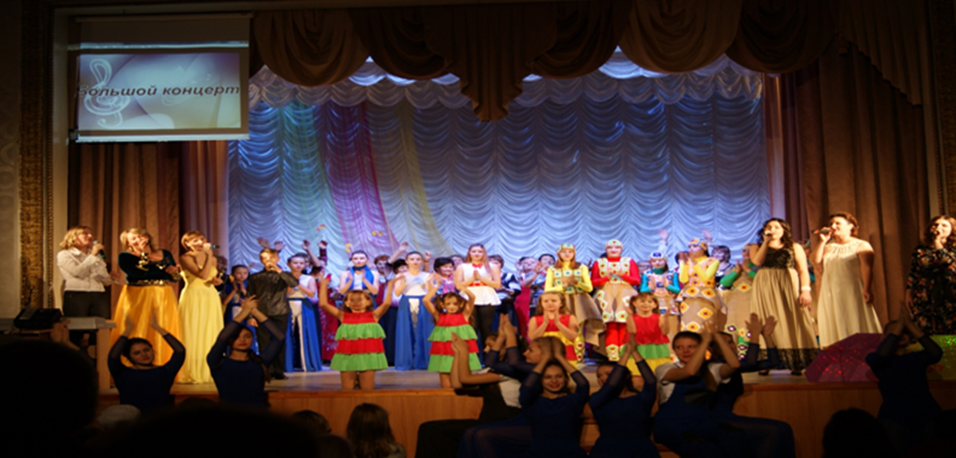 Муниципальное образованиеМежевое городское поселениеТочное наименование (полное и сокращенное по Уставу).Муниципальное бюджетное учреждение «Дворец культуры «Горняк» Межевого городского поселения, МБУ «ДК «Горняк» МГПУчредительАдминистрация Межевого городского поселенияИндекс, адрес, телефон, e-mail456905, Челябинская область, Саткинский район, р.п. Межевой, ул. Карла Маркса д.7а, тел. 8(35161) 96 125, dk- mezhevoy@mail.ruФ.И.О. руководителя, стаж, образованиеЗахаренко Марина Викторовна, -34 года -высшееналичие собственного сайта (адрес), аккаунты в социальных сетяхdk_mezhevoy@mail.ru, #дкгорнякмежевой,Instagram,ФИОЗанимаемая должностьОбразованиеОбразованиеСтаж работыСтаж работыСтаж работыВысшееСредне -специальноеОт 1до 5От5 до 10свышеЗахаренкоМарина ВикторовнадиректорвысшееСвыше 20 летКузнецова Мария Ивановна Зам. директора по общим вопросамСреднее-специальноеСвыше 10Зарипова Альфия РаисовнаГлавный бухгалтерСреднее-специальноеСвыше10Михеева Ульяна АлександровнаХудожественный руководительвысшееСвыше10Ерофеева Наталья ВладимировнаРуководитель любительского объединениявысшее3Баева Гулсина ШайхутдиновнаМетодист клубного учрежденияобщееСвыше20Шубарина Надежда ВладимировнаЗав. методическим отделомСреднее-специальное1Зозуленко Ксения ВалерьевнаРуководитель любительского объединениявысшееСвыше 10Галиуллина Елизавета РомуловнаРуководитель любительского объединенияСреднее-специальное1Морозова Яна МихайловнаЗав. отделом по работе с молодежьювысшее1Трубникова Татьяна НиколаевнаРуководитель любительского объединенияСреднее-специальноеСвыше 20Кульков Денис БорисовичзвукорежиссерСреднее-техническоеСвыше 10Ковалева Тамара ДмитриевнаЗав. отделом по нестационарному обслуживаниювысшееСвыше 35Аверина Светлана ПетровнаГлавный художникСреднее-специальноеСвыше 25Фролова Надежда ВладимировнаРуководитель любительского объединениявысшееСвыше 20Тихомиров Антон ОлеговичЗав. отделом по работе с детьми и подросткамиСреднее-специальное1Сычева Елена ФридриховнаРуководитель любительского объединенияСреднее-специальное7Черепанова Вера ВалентиновнаЗав. костюмернойСреднее-специальноеСвыше 20№п/пНаименование фестиваля, конкурсаУчреждение культурыКоллектив, участникРуководитель коллективаРезультатРезультатМеждународныеМеждународныеМеждународныеМеждународныеМеждународныеМеждународныеМеждународные1.Международный фестиваль-конкурс «СВЕРШЕНИЕ»МБУ Д\К «Горняк»Образцовый коллектив самодеятельного художественного творчества театр моды «Вдохновение»Зозуленко Ксения Валерьевна, Фролова Надежда ВладимировнаДиплом лауреата 1 степениДиплом лауреата 1 степени2.Международный фестиваль-конкурс «СВЕРШЕНИЕ»МБУ Д\К «Горняк»Вокальная студия «Атмосфера» Солистка коллектива Юрченко МарияЕрофеева Наталья ВладимировнаДиплом лауреата 1 степениДиплом лауреата 1 степени3.Международный фестиваль-конкурс «СВЕРШЕНИЕ»МБУ Д\К «Горняк»Коллектив детского творчества«Волшебные краски» Галимова Софья Трубникова Татьяна НиколаевнаДиплом лауреата 2 степениДиплом лауреата 2 степени4.Международный фестиваль-конкурс «СВЕРШЕНИЕ»МБУ Д\К «Горняк»Михеева Ульяна АлександровнаМихеева Ульяна АлександровнаДиплом лауреата 2 степениДиплом лауреата 2 степени5.Международный конкурс-фестиваль «ОТРАЖЕНИЕ»МБУ Д\К «Горняк»Вокальная студия «Атмосфера» Солистка коллектива Юрченко МарияЕрофеева Наталья ВладимировнаДиплом лауреата 1 степениДиплом лауреата 1 степени6.Международный конкурс-фестиваль «ОТРАЖЕНИЕ»МБУ Д\К «Горняк»Вокальная студия «Атмосфера» Солистка коллектива Юрченко МарияЕрофеева Наталья ВладимировнаДиплом лауреата 2 степениДиплом лауреата 2 степени7.Международный конкурс-фестиваль «ОТРАЖЕНИЕ»МБУ Д\К «Горняк»Коллектив детского творчества«Волшебные краски» Галимова Софья коллективТрубникова Татьяна НиколаевнаДиплом лауреата 1 степениДиплом лауреата 1 степени8.Международный конкурс-фестиваль «ОТРАЖЕНИЕ»МБУ Д\К «Горняк»Коллектив детского творчества «Фантазеры»Мустафина Есения Трубникова Татьяна НиколаевнаДиплом лауреата 2 степениДиплом лауреата 2 степени9.Международный конкурс-фестиваль «ОТРАЖЕНИЕ»МБУ Д\К «Горняк»Коллектив детского творчества «Фантазеры»Гайфулина КаринаТрубникова Татьяна НиколаевнаДиплом лауреата 2 степениДиплом лауреата 2 степени10.Международный конкурс-фестиваль «ОТРАЖЕНИЕ»МБУ Д\К «Горняк»Образцовый коллектив самодеятельного художественного творчества театр моды «Вдохновение»Зозуленко Ксения Валерьевна, Фролова Надежда ВладимировнаДиплом лауреата 2 степениДиплом лауреата 2 степени11.Международный конкурс-фестиваль «ОТРАЖЕНИЕ»МБУ Д\К «Горняк»Коллектив детского творчества «Умелые ручки» Татаурова ЕкатеринаТрубникова Татьяна НиколаевнаДиплом лауреата 3 степениДиплом лауреата 3 степени12.XXV Юбилейный национальный конкурс детских и молодежных театров моды «Праздники народов мира»МБУ Д\К «Горняк»Образцовый коллектив самодеятельного художественного творчества театр моды «Вдохновение», Камалова ДжанетЗозуленко КсенияДиплом III местоДиплом III местоXXV Юбилейный национальный конкурс детских и молодежных театров моды «Праздники народов мира»МБУ Д\К «Горняк»Образцовый коллектив самодеятельного художественного творчества театр моды «Вдохновение», Камалова ДжанетЗозуленко КсенияСвидетельство участникаСвидетельство участника13.XXV Юбилейный национальный конкурс детских и молодежных театров моды «Праздники народов мира»МБУ Д\К «Горняк»Образцовый коллектив самодеятельного художественного творчества театр моды «Вдохновение», Федоренко ВераЗозуленко КсенияДиплом II местоДиплом II место14.XXV Юбилейный национальный конкурс детских и молодежных театров моды «Праздники народов мира»МБУ Д\К «Горняк»Образцовый коллектив самодеятельного художественного творчества театр моды «Вдохновение», Милехина ДарьяЗозуленко КсенияДиплом III местоДиплом III место15.Международный конкурс-фестиваль национальных культур и традицийМБУ Д\К «Горняк»Михеева Ульяна АлександровнаМихеева Ульяна АлександровнаДиплом лауреата 1 степениДиплом лауреата 1 степени16.Международный конкурс-фестиваль национальных культур и традицийМБУ Д\К «Горняк»Вокальная студия «Атмосфера» Солистка коллектива Юрченко МарияЕрофеева Наталья ВладимировнаДиплом лауреата 1 степениДиплом лауреата 1 степени17.Международный фестиваль-конкурс «Осенний марафон талантов»МБУ Д\К «Горняк»Михеева Ульяна АлександровнаМихеева Ульяна АлександровнаДиплом лауреата 1 степениДиплом лауреата 1 степени18.Международный фестиваль-конкурс «Осенний марафон талантов»МБУ Д\К «Горняк»Вокальный коллектив «Сударушки»Михеева Ульяна АлександровнаДиплом лауреата 2 степениДиплом лауреата 2 степени19.VIII Международный фестиваль -конкурс «Полифония сердец»«Шаг к триумфу»МБУ Д\К «Горняк»Вокальная студия «Атмосфера» Солистка коллектива Юрченко МарияЕрофеева Наталья ВладимировнаДиплом лауреата 2 степениДиплом лауреата 2 степени20.I Международный фестиваль искусств «Морское созвездие - 2021»МБУ Д\К «Горняк»Вокальная студия «Атмосфера» Солистка коллектива Юрченко МарияЕрофеева Наталья ВладимировнаGRAND PRIXGRAND PRIX21.Международный открытый конкурс-фестиваль искусств «Новые горизонты»МБУ Д\К «Горняк»Михеева Ульяна АлександровнаМихеева Ульяна АлександровнаДиплом лауреата 1 степениДиплом лауреата 1 степени22.I Международный конкурс композиторов «Новые мелодии»МБУ Д\К «Горняк»Михеева Ульяна АлександровнаМихеева Ульяна АлександровнаДиплом лауреата 1 степениДиплом лауреата 1 степени23.XI Международный конкурс среди музыкантов GRANT MUSIC ARTМБУ Д\К «Горняк»Михеева Ульяна АлександровнаМихеева Ульяна АлександровнаДиплом лауреата 3 степениДиплом лауреата 3 степени23.IV Международный творческий интернет-конкурс «Галерея талантов»МБУ Д\К «Горняк»Михеева Ульяна АлександровнаМихеева Ульяна АлександровнаДиплом лауреата 2 степениДиплом лауреата 2 степени24.Международный фестиваль-конкурс «СВЕРШЕНИЕ»МБУ Д\К «Горняк»Ерофеева Наталья ВладимировнаЕрофеева Наталья ВладимировнаБлагодарственное письмоБлагодарственное письмо25.Международный фестиваль-конкурс «СВЕРШЕНИЕ»МБУ Д\К «Горняк»Зозуленко Ксения Валерьевна, Фролова Надежда ВладимировнаЗозуленко Ксения Валерьевна, Фролова Надежда ВладимировнаБлагодарственное письмоБлагодарственное письмо26.Международный фестиваль-конкурс «СВЕРШЕНИЕ»МБУ Д\К «Горняк»Трубникова Татьяна НиколаевнаТрубникова Татьяна НиколаевнаБлагодарственное письмоБлагодарственное письмо27.Международный фестиваль-конкурс «СВЕРШЕНИЕ»МБУ Д\К «Горняк»Михеева Ульяна АлександровнаМихеева Ульяна АлександровнаБлагодарственное письмоБлагодарственное письмо28.Международный конкурс-фестиваль «ОТРАЖЕНИЕ»МБУ Д\К «Горняк»Трубникова Татьяна НиколаевнаТрубникова Татьяна НиколаевнаБлагодарственное письмоБлагодарственное письмо29.Международный конкурс-фестиваль «ОТРАЖЕНИЕ»МБУ Д\К «Горняк»Ерофеева Наталья ВладимировнаЕрофеева Наталья ВладимировнаБлагодарственное письмоБлагодарственное письмо30.Международный конкурс-фестиваль «ОТРАЖЕНИЕ»МБУ Д\К «Горняк»Зозуленко Ксения ВалерьевнаЗозуленко Ксения ВалерьевнаБлагодарственное письмоБлагодарственное письмо31.Международный конкурс-фестиваль «ОТРАЖЕНИЕ»МБУ Д\К «Горняк»Фролова Надежда ВладимировнаФролова Надежда ВладимировнаБлагодарственное письмоБлагодарственное письмо32.XI Международный хореографический онлайн-конкурс «Вдохновение»МБУ Д\К «Горняк»Фролова Надежда ВладимировнаФролова Надежда ВладимировнаБлагодарственное письмоБлагодарственное письмо33.XI Международный хореографический онлайн-конкурс «Вдохновение»МБУ Д\К «Горняк»Хореографический коллектив «Экспромт»Фролова Надежда ВладимировнаДиплом 3 степениДиплом 3 степениВсероссийскиеВсероссийскиеВсероссийскиеВсероссийскиеВсероссийскиеВсероссийскиеВсероссийские1.Открытый Всероссийский конкурс «Настроение -ритм!» Номинация «В ритме танца», 11-14 летМБУ Д\К «Горняк»Образцовый коллектив самодеятельного художественного творчества театр моды «Вдохновение», Вакилова СабринаЗозуленкоКсенияВалерьевнаДиплом участникаДиплом участника2.Открытый Всероссийский конкурс «Настроение -ритм!» Номинация АРТ-Авангард, 11-14 летМБУ Д\К «Горняк»Образцовый коллектив самодеятельного художественного творчества театр моды «Вдохновение», Вакилова СабринаЗозуленкоКсенияВалерьевнаДиплом участникаДиплом участникаОткрытый Всероссийский конкурс «Настроение -ритм!» Номинация «В ритме танца», 11-14 летМБУ Д\К «Горняк»Образцовый коллектив самодеятельного художественного творчества театр моды «Вдохновение», Вакилова СабринаЗозуленкоКсенияВалерьевнаДиплом участникаДиплом участника3.Конкурс театров моды «Модные вершины». Номинация «Эскизный проект».МБУ Д\К «Горняк»Образцовый коллектив самодеятельного художественного творчества театр моды «Вдохновение»ЗозуленкоКсенияВалерьевнаДиплом 1 степениДиплом 1 степени4.Конкурс театров моды «Модные вершины». Номинация «Эскизный проект».МБУ Д\К «Горняк»Образцовый коллектив самодеятельного художественного творчества театр моды «Вдохновение»ЗозуленкоКсенияВалерьевнаДиплом 1 степениДиплом 1 степени5.Конкурс театров моды «Модные вершины». Номинация «Дефиле – юная модель».МБУ Д\К «Горняк»Образцовый коллектив самодеятельного художественного творчества театр моды «Вдохновение»ЗозуленкоКсенияВалерьевна, Фролова Надежда ВладимировнаДиплом 1 степениДиплом 1 степени6.Конкурс театров моды «Модные вершины». Номинация «Чемпионат моды - ЧеМОДАн». Коллекция «Барышни-кресьянки»МБУ Д\К «Горняк»Образцовый коллектив самодеятельного художественного творчества театр моды «Вдохновение», Камалова ДжанетЗозуленкоКсенияВалерьевна, Фролова Надежда ВладимировнаДиплом 2 степениДиплом 2 степени7.Конкурс театров моды «Модные вершины». Номинация «Чемпионат моды - ЧеМОДАн». Коллекция «Барышни-кресьянки»МБУ Д\К «Горняк»Образцовый коллектив самодеятельного художественного творчества театр моды «Вдохновение»ЗозуленкоКсенияВалерьевна, Фролова Надежда ВладимировнаДиплом 1 степениДиплом 1 степени8.Конкурс театров моды «Модные вершины». Номинация «Покорение». Коллекция «Бабушкин клубок»МБУ Д\К «Горняк»Образцовый коллектив самодеятельного художественного творчества театр моды «Вдохновение», Рахматуллина ДианаЗозуленкоКсенияВалерьевна, Фролова Надежда ВладимировнаДиплом 1 степениДиплом 1 степени9.Конкурс театров моды «Модные вершины». Номинация «Рисуем моду». МБУ Д\К «Горняк»Образцовый коллектив самодеятельного художественного творчества театр моды «Вдохновение», Вакилова СабринаЗозуленкоКсенияВалерьевна, Фролова Надежда ВладимировнаДиплом лауреата 2 степениДиплом лауреата 2 степени10.Конкурс театров моды «Модные вершины». Номинация «Чемпионат моды - ЧеМОДАн».Коллекция «Мелодия русской души»МБУ Д\К «Горняк»Образцовый коллектив самодеятельного художественного творчества театр моды «Вдохновение», Камалова ДжанетЗозуленкоКсенияВалерьевна, Фролова Надежда ВладимировнаДиплом 2 степениДиплом 2 степени11.Конкурс театров моды «Модные вершины». Номинация «Чемпионат моды - ЧеМОДАн». Коллекция «Мелодия русской души»МБУ Д\К «Горняк»Образцовый коллектив самодеятельного художественного творчества театр моды «Вдохновение», Камалова ДжанетЗозуленкоКсенияВалерьевна, Фролова Надежда ВладимировнаДиплом 2 степениДиплом 2 степени12.II Всероссийский конкурс декоративно-прикладного и изобразительного искусстваМБУ Д\К «Горняк»Коллектив детского творчества«Волшебные краски», Саетхужина Алина Трубникова Татьяна НиколаевнаДиплом лауреата 1 степениДиплом лауреата 1 степени13.II Всероссийский конкурс декоративно-прикладного и изобразительного искусстваМБУ Д\К «Горняк»Коллектив детского творчества«Волшебные краски», Смолова ВикторияТрубникова Татьяна НиколаевнаДиплом лауреата 1 степениДиплом лауреата 1 степени14.Всероссийский конкурс детского творчества «Играем в моду»МБУ Д\К «Горняк»Образцовый коллектив самодеятельного художественного творчества театр моды «Вдохновение», Милехина АнастасияЗозуленкоКсенияВалерьевнаДиплом 2 местоДиплом 2 место15.Всероссийский конкурс детского творчества «Играем в моду»МБУ Д\К «Горняк»Образцовый коллектив самодеятельного художественного творчества театр моды «Вдохновение», Коротнева НадеждаЗозуленкоКсенияВалерьевнаДиплом 2 местоДиплом 2 место16.Всероссийский конкурс детского творчества «Играем в моду»МБУ Д\К «Горняк»Образцовый коллектив самодеятельного художественного творчества театр моды «Вдохновение», Яковлева УстинаЗозуленкоКсенияВалерьевнаДиплом 2 местоДиплом 2 место17.Отборочные соревнования к первенству России среди юниоров 17-18 лет РФСО «Спартак», посвященных русскому полководцу Александру НевскомуМБУ Д\К «Горняк»Спортивная секция «Бокс»Рокутов НикитаБалабанов Станислав ЯковлевичГрамота 3 местоГрамота 3 место18.Всероссийские соревнования по боксу «Кубок Н.А. Никифорова-Денисова» юниоры 17-19л.МБУ Д\К «Горняк»Спортивная секция «Бокс»Рокутов НикитаБалабанов Станислав ЯковлевичГрамота 3 местоГрамота 3 место19.VII Открытый российский конкурс «Зимние забавы»-2021. Конкурс видеороликов коллекций «Сказку любят все»МБУ Д\К «Горняк»Образцовый коллектив самодеятельного художественного творчества театр моды «Вдохновение»ЗозуленкоКсенияВалерьевнаДипломантДипломант20VII Открытый российский конкурс «Зимние забавы»-2021. Конкурс видеороликов коллекций «Сказку любят все»МБУ Д\К «Горняк»Образцовый коллектив самодеятельного художественного творчества театрмоды «Вдохновение», Камалова ДжаннетЗозуленкоКсенияВалерьевнаСвидетельство участникаСвидетельство участника21.VII Открытый российский конкурс «Зимние забавы»-2021. Конкурс видеороликов коллекций «Сказку любят все»МБУ Д\К «Горняк»Образцовый коллектив самодеятельного художественного творчества театр моды «Вдохновение», Федоренко ВераЗозуленкоКсенияВалерьевнаСвидетельство участникаСвидетельство участника22.VII Открытый российский конкурс «Зимние забавы»-2021. Конкурс видеороликов коллекций «Сказку любят все»МБУ Д\К «Горняк»Образцовый коллектив самодеятельного художественного творчества театр моды «Вдохновение», Вакилова СабринаЗозуленкоКсенияВалерьевнаСвидетельство участникаСвидетельство участникаРегиональныеРегиональныеРегиональныеРегиональныеРегиональныеРегиональныеРегиональные1.Первенство Уральского Федерального округа по боксу среди юниоров 2003-2004 г.р. на призы заслуженных мастеров спорта Александра Малетина и Евгения МакаренкоМБУ Д\К «Горняк»Спортивная секция «Бокс»Рокутов НикитаБалабанов Станислав ЯковлевичГрамота 3 местоГрамота 3 местоОбластныеОбластныеОбластныеОбластныеОбластныеОбластныеОбластные1. IV областной фестиваль моды «Подиум Урала 2021». Номинация «Мода будущего. Профессионалы»МБУ Д\К «Горняк»Образцовый коллектив самодеятельного художественного творчества театр моды «Вдохновение» ЗозуленкоКсенияВалерьевнаДиплом лауреата 1 степениДиплом лауреата 1 степени2. IV областной фестиваль моды «Подиум Урала 2021». Номинация «Детские театры моды. Профессионалы»МБУ Д\К «Горняк»Образцовый коллектив самодеятельного художественного творчества театр моды «Вдохновение»ЗозуленкоКсенияВалерьевнаДиплом лауреата 1 степениДиплом лауреата 1 степени3.Областной конкурс исполнителей эстрадной песни «Песня не знает границ»МБУ Д\К «Горняк»Вокальная студия «Атмосфера» Солистка коллектива Юрченко МарияЕрофеева Наталья ВладимировнаЕрофеева Наталья ВладимировнаДиплом лауреата 2 степени3.Областной конкурс исполнителей эстрадной песни «Песня не знает границ»МБУ Д\К «Горняк»Вокальная студия «Атмосфера» Солистка коллектива Юрченко МарияЕрофеева Наталья ВладимировнаЕрофеева Наталья ВладимировнаДиплом лауреата 2 степени4.Областной конкурс исполнителей эстрадной песни «Песня не знает границ»МБУ Д\К «Горняк»Вокальная студия «Атмосфера» Солистка коллектива Юрченко МарияЕрофеева Наталья ВладимировнаЕрофеева Наталья ВладимировнаДиплом лауреата 2 степени5.Областной телевизионный народный конкурс «Марафон талантов»МБУ Д\К «Горняк»Вокальный ансамбль «Черемуха»Сычева Елена ФридриховнаСычева Елена ФридриховнаГрамота6.Областной телевизионный народный конкурс «Марафон талантов»МБУ Д\К «Горняк»Народный коллектив татарского искусства «Ай моннары»Мукатаева Альфия ГайзамановнаМукатаева Альфия ГайзамановнаГрамота7.Областной телевизионный народный конкурс «Марафон талантов»МБУ Д\К «Горняк»Вокальная студия «Атмосфера» Солистка коллектива Юрченко МарияЕрофеева Наталья ВладимировнаЕрофеева Наталья ВладимировнаГрамота8.XXIV Областной фестиваль творчества людей с инвалидностью «Смотри на меня как наравного»Межевская первичная организация Всероссийского общества инвалидов Саткинский район п. МежевойКлуб «Парус надежды»Ковалева Тамара ДмитриевнаКовалева Тамара ДмитриевнаДиплом лауреата 2 степени9.Областной турнир по боксу, посвященный годовщине вывода ограниченного континента советских войск из Афганистана, среди юношей 2007-2008 г.р.МБУ Д\К «Горняк»Спортивная секция «Бокс»Ковалев КонстантинБалабанов Станислав ЯковлевичБалабанов Станислав ЯковлевичГрамота 1 место10Областной турнир по боксу, посвященный годовщине вывода ограниченного континента советских войск из Афганистана, среди юношей 2007-2008 г.р.МБУ Д\К «Горняк»Спортивная секция «Бокс»Маджуга ЛеонидБалабанов Станислав ЯковлевичБалабанов Станислав ЯковлевичГрамота 2 место11.Первенство Челябинской области по боксу среди юниоров 2003-2004 г.р.МБУ Д\К «Горняк»Спортивная секция «Бокс»Рокутов НикитаБалабанов Станислав ЯковлевичБалабанов Станислав ЯковлевичГрамота 1 место12.Первенство Челябинской области по боксу среди юношей 2007-2008 г.р.МБУ Д\К «Горняк»Спортивная секция «Бокс»Сахауов ВадимБалабанов Станислав ЯковлевичБалабанов Станислав ЯковлевичГрамота 2 место13.I Областной турнир по боксу памяти тренера В.Г. Филипьева 2005-2006, 2007-2008, 2009-2010 г.р.МБУ Д\К «Горняк»Спортивная секция «Бокс»Устинов АлександрБалабанов Станислав ЯковлевичБалабанов Станислав ЯковлевичГрамота 1 место14.I Областной турнир по боксу памяти тренера В.Г. Филипьева 2005-2006, 2007-2008, 2009-2010 г.р.МБУ Д\К «Горняк»Спортивная секция «Бокс»Сахауов ВадимБалабанов Станислав ЯковлевичБалабанов Станислав ЯковлевичГрамота 1 место15.I Областной турнир по боксу памяти тренера В.Г. Филипьева 2005-2006, 2007-2008, 2009-2010 г.р.МБУ Д\К «Горняк»Спортивная секция «Бокс»Ковалев КонстантинБалабанов Станислав ЯковлевичБалабанов Станислав ЯковлевичГрамота 1 место16I Областной турнир по боксу памяти тренера В.Г. Филипьева 2005-2006, 2007-2008, 2009-2010 г.р.МБУ Д\К «Горняк»Спортивная секция «Бокс»Маджуга ЛеонидБалабанов Станислав ЯковлевичБалабанов Станислав ЯковлевичГрамота 2 место17.Открытый областной турнир по боксу среди юношей 2006-2007, 2008-2009 г.р., посвященный памяти Героя Советского Союза И.А. КухаринаМБУ Д\К «Горняк»Спортивная секция «Бокс»Сахауов ВадимБалабанов Станислав ЯковлевичБалабанов Станислав ЯковлевичГрамота 1 место18.Открытый областной турнир по боксу среди юношей 2006-2007, 2008-2009 г.р., посвященный памяти Героя Советского Союза И.А. КухаринаМБУ Д\К «Горняк»Спортивная секция «Бокс»Маджуга ЛеонидБалабанов Станислав ЯковлевичБалабанов Станислав ЯковлевичГрамота 3 место19.Областной турнир по боксу среди юношей и девушек 15-16 л., посвященный памяти тренеров г. ЗлатоустаМБУ Д\К «Горняк»Спортивная секция «Бокс»Ковалев КонстантинБалабанов Станислав ЯковлевичБалабанов Станислав ЯковлевичГрамота 3 место20.Областной турнир по боксу «Памяти погибщих шахтеров-горнолспасателей»МБУ Д\К «Горняк»Спортивная секция «Бокс»Ковалев КонстантинБалабанов Станислав ЯковлевичБалабанов Станислав ЯковлевичГрамота 1 место21Областной турнир по боксу, посвященный памяти пограничника И.С. Насретдинова и защитников отечества, среди юниоров 2004-2005 г.р.МБУ Д\К «Горняк»Спортивная секция «Бокс»Рокутов НикитаБалабанов Станислав ЯковлевичБалабанов Станислав ЯковлевичГрамота 1 место22. Областной открытый фестиваль- конкурс детских и молодежных театров мод «Подиум Д*Арт», «Огонь и Вода»Коллекция «Северяночки»МБУ Д\К «Горняк»Образцовый коллектив самодеятельного художественного творчества театр моды «Вдохновение» ЗозуленкоКсенияВалерьевна, Фролова Надежда ВладимировнаЗозуленкоКсенияВалерьевна, Фролова Надежда ВладимировнаДиплом лауреата 1 степени23. Областной открытый фестиваль- конкурс детских и молодежных театров мод «Подиум Д*Арт», «Огонь и Вода»Коллекция «Сова счастья»МБУ Д\К «Горняк»Образцовый коллектив самодеятельного художественного творчества театр моды «Вдохновение» ЗозуленкоКсенияВалерьевна, Фролова Надежда ВладимировнаЗозуленкоКсенияВалерьевна, Фролова Надежда ВладимировнаДиплом лауреата 2 степениРайонныеРайонныеРайонныеРайонныеРайонныеРайонныеРайонные1.II районный детско-юношеский фестиваль-конкурс «Подарок ветерану», посвященный 76-ой годовщине Великой победы в В.О.В.МБУ Д\К «Горняк»Шоу-группа «СССР», Никитина МарияМягкова Софья СергеевнаДиплом победителя 1 местоДиплом победителя 1 место2.Традиционная выставка мастеров декоративно-прикладного творчества Саткинскогго муниципального района «Фестиваль мастеров»МБУ Д\К «Горняк»Трубникова Татьяна НиколаевнаТрубникова Татьяна НиколаевнаДипломДипломМастер-класс районного проекта «Школа Юного композитора»МБУ Д\К «Горняк»Михеева Ульяна АлександровнаМихеева Ульяна АлександровнаДипломДиплом3. Экологический фестиваль «Через искусство к зеленой планете»МБУ Д\К «Горняк»Театральный коллектив «Гримасики»Галлиулина Елизавета РомуловнаГаллиулина Елизавета РомуловнаПочетная грамота4.Экологический фестиваль «Через искусство к зеленой планете»МБУ Д\К «Горняк»Астраханцева СофьяКлуб «Фантазеры»Трубникова Татьяна НиколаевнаТрубникова Татьяна НиколаевнаПочетная грамота5.Экологический фестиваль «Через искусство к зеленой планете»МБУ Д\К «Горняк»Косарева АнастасияКлуб «Фантазеры»Трубникова Татьяна НиколаевнаТрубникова Татьяна НиколаевнаПочетная грамотаЭкологический фестиваль «Через искусство к зеленой планете»МБУ Д\К «Горняк»Гайфулина КаринаКлуб «Фантазеры»Трубникова Татьяна НиколаевнаТрубникова Татьяна НиколаевнаПочетная грамотаЭкологический фестиваль «Через искусство к зеленой планете»МБУ Д\К «Горняк»Хачан Лаура Клуб «Фантазеры»Трубникова Татьяна НиколаевнаТрубникова Татьяна НиколаевнаПочетная грамотаЭкологический фестиваль «Через искусство к зеленой планете»МБУ Д\К «Горняк»Мустафина ЕсенияКлуб «Фантазеры»Трубникова Татьяна НиколаевнаТрубникова Татьяна НиколаевнаПочетная грамотаПервый районный фестиваль-онкурс хоровых коллективов «Битва хоров»МБУ Д\К «Горняк»Вокальный коллектив «Межевчане»Сычева Елена ФридриховнаСычева Елена ФридриховнаДиплом 3 местоФИО сотрудника, должностьНаименование учрежденияНазвание курсовДата обученияОбъем, регистрационный №Захаренко Марина ВикторовнаНегосударственное образовательное частное учреждение организации дополнительного профессионального образования «Актион – МЦФЭР»Управление трудовыми ресурсами и культурным продуктом учреждения культуры.с 01.01.2021г по 28.02.2021г.72 часа№ У2021017680 от 01.03.2021г.Фролова Надежда ВладимировнаТворческое движение «Вдохновение», организатор Международных и Всероссийских конкурсов и фестивалей хореографического творчества«Композиция. Инструменты, проблематика, разновидности подходов и комбинаций постановщика»20.09.2021г.2 академических часаЗахаренко Марина Викторовна«Лео пульт» -IT компания по созданию сайтов для учреждений образования и культуры.«Требования и рекомендации к сайтам учреждения культуры»2 академических часаЗахаренко Марина Викторовна«Лео пульт» -IT компания по созданию сайтов для учреждений образования и культуры.«Общие требования к сайтам учреждений культуры»07.10.2021г.Захаренко Марина Викторовна«Лео пульт» -IT компания по созданию сайтов для учреждений образования и культуры.«Сайт учреждения культуры»21.10 2021г2 академических часаФролова Надежда Владимировна«dancehall» Онлайн лаборатория «Урок cotemporary»«Современная хореография для детей»с 19.10.2021г по14.11.2021г16 часовГалиуллина Елизавета РомуловнаЧелябинский государственный институт культуры и искусстваРежиссер театрализованных представлений и праздников1 курсТихомиров Антон ОлеговичЧелябинский государственный институт культуры и искусстваРежиссер театрализованных представлений и праздников2 курс№  ФинансированиеСуммаСуммаСумма№  Финансирование20202021г.примечания1. Муниципальный бюджет19968,1139682. Вне бюджет52,833,6-3.Спонсорская помощь, пожертвования10,025,0пошив костюмов для участников коллективов4.Приобретенное оборудование0,00688,1микшерский пульт, звукопроводящая аппаратура5.Приобретение костюмов---6.Средняя цена билетов100100Наименование
показателяЕдиница 
измеренияЗначение,   
утвержденное в
муниципальном
задании на  
отчетный периодФактическое
значение за
отчетный 
периодХарактеристика 
причин отклонения
от       
запланированных 
значенийИсточник
информации о
фактическом
значении
показателяОбъем оказываемой муниципальной услугиОбъем оказываемой муниципальной услугиОбъем оказываемой муниципальной услугиОбъем оказываемой муниципальной услугиОбъем оказываемой муниципальной услугиОбъем оказываемой муниципальной услуги1.    Количество культурно - досуговых мероприятий      единиц362364Увеличение количества культурно-досуговых мероприятийРосстат, Форма 7-НККачество оказываемой муниципальной услугиКачество оказываемой муниципальной услугиКачество оказываемой муниципальной услугиКачество оказываемой муниципальной услугиКачество оказываемой муниципальной услугиКачество оказываемой муниципальной услуги1.   Охват населения участниками клубных формирований                  %6,48,54Росстат, Форма 7-НК2. Количество клубных формированийединиц3232Росстат, Форма 7-НК3. Количество культурно – досуговых мероприятий на 1 жителя в год      единиц0,080,065Росстат, Форма 7-НК№ Вид компьютерной техники Количество 1Компьютер 112Ноутбук 23Принтер 44Сканер 15Ксерокс 26Факс 17МФУ2№Вид оборудования Наличие (имеется, не имеется)Состояние (удов., неудов.) % износа Потребность Мебель имеетсяудов.75%Столы, стулья, полки, шкафы, тумбы, банкетки, диваны, пуфы Видеонаблюдение  имеется удов.30%Видеонаблюдение по периметру здания, в помещениях и залах здания Специальное сценическое оборудование нетудов.50%Установка сценических падуг. Профессиональное звукоусиливающее и светотехническое оборудование имеется удов. 50%МониторыАкустическая система  микрофонысветовые головы  звукозаписывающая аппаратура№КритерийПланируемый показатель на 31.12.2021 г.Планируемый показатель на 31.12.2022 г.1.Рост количества участников клубных формирований,5%10 %2.Рост количества посетителей мероприятий, проводимых в ДК50%50%3.Рост внебюджетных доходов ДК20%30%4.Рост числа подписчиков социальных сетей ДК200%200%5.Рост числа упоминаний ДК в СМИ (за год)100%100%6.Рост числа работников, ежегодно проходящихповышение квалификации50%50%7.Рост заработной платы сотрудников ДКне ниже среднейзаработной платы для работников культурыпо ЧОне ниже среднейзаработной платы для работников культурыпо ЧО